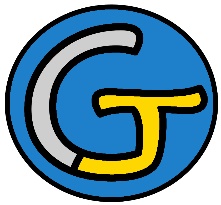 Rallye Lecture Cycle 3Baba Yaga la sorcièreAfanassiev (éditions Lire C’est Partir)Baba Yaga la sorcièreAfanassiev (éditions Lire C’est Partir)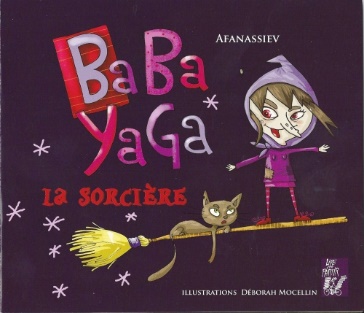 1 - Avec qui la fillette vit-elle ?	a) La fillette vit avec sa tante. 	b) La fillette vit avec son père et sa belle-mère.	c) La fillette vit toute seule.1 - Avec qui la fillette vit-elle ?	a) La fillette vit avec sa tante. 	b) La fillette vit avec son père et sa belle-mère.	c) La fillette vit toute seule.6 - Comment la fillette se débarrasse-t-elle des chiens ?	a) La fillette leur donne des coups de balai.	b) La fillette leur donne du sirop de fraise.	c) La fillette leur donne du pain.2 - Que doit aller chercher la fillette chez Baba Yaga ?	a) La fillette doit aller chercher du pain et de la confiture.	b) La fillette doit aller chercher de la farine et du seigle.	c) La fillette doit aller chercher une aiguille et du fil.2 - Que doit aller chercher la fillette chez Baba Yaga ?	a) La fillette doit aller chercher du pain et de la confiture.	b) La fillette doit aller chercher de la farine et du seigle.	c) La fillette doit aller chercher une aiguille et du fil.7 - À quoi sert le ruban qu’a apporté la fillette ?	a) Le ruban sert à escalader le muret.	b) Le ruban sert à emballer le cadeau.	c) Le ruban sert à attacher les branches des arbres.3 - Avant d’aller chez Baba Yaga, chez qui la fillette se rend-elle pour avoir des conseils ?	a) La fillette se rend d’abord chez une autre de ses tantes.	b) La fillette se rend d’abord chez Blanche Neige.	c) La fillette se rend d’abord chez son père.3 - Avant d’aller chez Baba Yaga, chez qui la fillette se rend-elle pour avoir des conseils ?	a) La fillette se rend d’abord chez une autre de ses tantes.	b) La fillette se rend d’abord chez Blanche Neige.	c) La fillette se rend d’abord chez son père.8 - Pourquoi tout le monde laisse la fillette passer ?	a) Car la fillette est une reine puissante.	b) Car la fillette est plus gentille que Baba Yaga.	c) Car la fillette raconte des mensonges à tout le monde.4 - Que demande Baba Yaga à la fillette pendant qu’elle va chercher ce qu’elle veut ?	a) Elle lui demande de balayer la maison.	b) Elle lui demande de planter des choux.	c) Elle lui demande de continuer à tisser.4 - Que demande Baba Yaga à la fillette pendant qu’elle va chercher ce qu’elle veut ?	a) Elle lui demande de balayer la maison.	b) Elle lui demande de planter des choux.	c) Elle lui demande de continuer à tisser.9 - Comment Baba Yaga parvient-elle à franchir la rivière ?	a) Elle fabrique un gigantesque bateau.	b) Elle s’envole sur son balai. 	c) Elle demande à ses taureaux de boire l’eau de la rivière.5 - Qui donne à la fillette une serviette et un peigne ?	a) C’est un chat qui lui donne une serviette et un peigne.	b) C’est un cheval qui lui donne une serviette et un peigne.	c) C’est un aigle qui lui donne une serviette et un peigne.5 - Qui donne à la fillette une serviette et un peigne ?	a) C’est un chat qui lui donne une serviette et un peigne.	b) C’est un cheval qui lui donne une serviette et un peigne.	c) C’est un aigle qui lui donne une serviette et un peigne.10 - Qui finit par chasser la belle-mère de la fillette ?	a) C’est Baba Yaga qui chasse la belle-mère.	b) C’est le père qui chasse la belle-mère.	c) C’est la servante qui chasse la belle-mère.Rallye Lecture Cycle 3Rallye Lecture Cycle 3Rallye Lecture Cycle 3Rallye Lecture Cycle 3Rallye Lecture Cycle 3Baba Yaga la sorcièreAfanassiev (éditions Lire C’est Partir)Baba Yaga la sorcièreAfanassiev (éditions Lire C’est Partir)Baba Yaga la sorcièreAfanassiev (éditions Lire C’est Partir)Baba Yaga la sorcièreAfanassiev (éditions Lire C’est Partir)Baba Yaga la sorcièreAfanassiev (éditions Lire C’est Partir)Baba Yaga la sorcièreAfanassiev (éditions Lire C’est Partir)Baba Yaga la sorcièreAfanassiev (éditions Lire C’est Partir)Baba Yaga la sorcièreAfanassiev (éditions Lire C’est Partir)CORRECTIONCORRECTIONCORRECTIONCORRECTIONCORRECTION1 - Avec qui la fillette vit-elle ?b) La fillette vit avec son père et sa belle-mère.1 - Avec qui la fillette vit-elle ?b) La fillette vit avec son père et sa belle-mère.1 - Avec qui la fillette vit-elle ?b) La fillette vit avec son père et sa belle-mère.1 - Avec qui la fillette vit-elle ?b) La fillette vit avec son père et sa belle-mère.1 - Avec qui la fillette vit-elle ?b) La fillette vit avec son père et sa belle-mère.1 - Avec qui la fillette vit-elle ?b) La fillette vit avec son père et sa belle-mère.1 - Avec qui la fillette vit-elle ?b) La fillette vit avec son père et sa belle-mère.6 - Comment la fillette se débarrasse-t-elle des chiens ?c) La fillette leur donne du pain.6 - Comment la fillette se débarrasse-t-elle des chiens ?c) La fillette leur donne du pain.6 - Comment la fillette se débarrasse-t-elle des chiens ?c) La fillette leur donne du pain.6 - Comment la fillette se débarrasse-t-elle des chiens ?c) La fillette leur donne du pain.6 - Comment la fillette se débarrasse-t-elle des chiens ?c) La fillette leur donne du pain.6 - Comment la fillette se débarrasse-t-elle des chiens ?c) La fillette leur donne du pain.2 - Que doit aller chercher la fillette chez Baba Yaga ?c) La fillette doit aller chercher une aiguille et du fil.2 - Que doit aller chercher la fillette chez Baba Yaga ?c) La fillette doit aller chercher une aiguille et du fil.2 - Que doit aller chercher la fillette chez Baba Yaga ?c) La fillette doit aller chercher une aiguille et du fil.2 - Que doit aller chercher la fillette chez Baba Yaga ?c) La fillette doit aller chercher une aiguille et du fil.2 - Que doit aller chercher la fillette chez Baba Yaga ?c) La fillette doit aller chercher une aiguille et du fil.2 - Que doit aller chercher la fillette chez Baba Yaga ?c) La fillette doit aller chercher une aiguille et du fil.2 - Que doit aller chercher la fillette chez Baba Yaga ?c) La fillette doit aller chercher une aiguille et du fil.7 - À quoi sert le ruban qu’a apporté la fillette ?c) Le ruban sert à attacher les branches des arbres.7 - À quoi sert le ruban qu’a apporté la fillette ?c) Le ruban sert à attacher les branches des arbres.7 - À quoi sert le ruban qu’a apporté la fillette ?c) Le ruban sert à attacher les branches des arbres.7 - À quoi sert le ruban qu’a apporté la fillette ?c) Le ruban sert à attacher les branches des arbres.7 - À quoi sert le ruban qu’a apporté la fillette ?c) Le ruban sert à attacher les branches des arbres.7 - À quoi sert le ruban qu’a apporté la fillette ?c) Le ruban sert à attacher les branches des arbres.3 - Avant d’aller chez Baba Yaga, chez qui la fillette se rend-elle pour avoir des conseils ?a) La fillette se rend d’abord chez une autre de ses tantes.3 - Avant d’aller chez Baba Yaga, chez qui la fillette se rend-elle pour avoir des conseils ?a) La fillette se rend d’abord chez une autre de ses tantes.3 - Avant d’aller chez Baba Yaga, chez qui la fillette se rend-elle pour avoir des conseils ?a) La fillette se rend d’abord chez une autre de ses tantes.3 - Avant d’aller chez Baba Yaga, chez qui la fillette se rend-elle pour avoir des conseils ?a) La fillette se rend d’abord chez une autre de ses tantes.3 - Avant d’aller chez Baba Yaga, chez qui la fillette se rend-elle pour avoir des conseils ?a) La fillette se rend d’abord chez une autre de ses tantes.3 - Avant d’aller chez Baba Yaga, chez qui la fillette se rend-elle pour avoir des conseils ?a) La fillette se rend d’abord chez une autre de ses tantes.3 - Avant d’aller chez Baba Yaga, chez qui la fillette se rend-elle pour avoir des conseils ?a) La fillette se rend d’abord chez une autre de ses tantes.8 - Pourquoi tout le monde laisse la fillette passer ?b) Car la fillette est plus gentille que Baba Yaga.8 - Pourquoi tout le monde laisse la fillette passer ?b) Car la fillette est plus gentille que Baba Yaga.8 - Pourquoi tout le monde laisse la fillette passer ?b) Car la fillette est plus gentille que Baba Yaga.8 - Pourquoi tout le monde laisse la fillette passer ?b) Car la fillette est plus gentille que Baba Yaga.8 - Pourquoi tout le monde laisse la fillette passer ?b) Car la fillette est plus gentille que Baba Yaga.8 - Pourquoi tout le monde laisse la fillette passer ?b) Car la fillette est plus gentille que Baba Yaga.4 - Que demande Baba Yaga à la fillette pendant qu’elle va chercher ce qu’elle veut ?c) Elle lui demande de continuer à tisser.4 - Que demande Baba Yaga à la fillette pendant qu’elle va chercher ce qu’elle veut ?c) Elle lui demande de continuer à tisser.4 - Que demande Baba Yaga à la fillette pendant qu’elle va chercher ce qu’elle veut ?c) Elle lui demande de continuer à tisser.4 - Que demande Baba Yaga à la fillette pendant qu’elle va chercher ce qu’elle veut ?c) Elle lui demande de continuer à tisser.4 - Que demande Baba Yaga à la fillette pendant qu’elle va chercher ce qu’elle veut ?c) Elle lui demande de continuer à tisser.4 - Que demande Baba Yaga à la fillette pendant qu’elle va chercher ce qu’elle veut ?c) Elle lui demande de continuer à tisser.4 - Que demande Baba Yaga à la fillette pendant qu’elle va chercher ce qu’elle veut ?c) Elle lui demande de continuer à tisser.9 - Comment Baba Yaga parvient-elle à franchir la rivière ?c) Elle demande à ses taureaux de boire l’eau de la rivière.9 - Comment Baba Yaga parvient-elle à franchir la rivière ?c) Elle demande à ses taureaux de boire l’eau de la rivière.9 - Comment Baba Yaga parvient-elle à franchir la rivière ?c) Elle demande à ses taureaux de boire l’eau de la rivière.9 - Comment Baba Yaga parvient-elle à franchir la rivière ?c) Elle demande à ses taureaux de boire l’eau de la rivière.9 - Comment Baba Yaga parvient-elle à franchir la rivière ?c) Elle demande à ses taureaux de boire l’eau de la rivière.9 - Comment Baba Yaga parvient-elle à franchir la rivière ?c) Elle demande à ses taureaux de boire l’eau de la rivière.5 - Qui donne à la fillette une serviette et un peigne ?a) C’est un chat qui lui donne une serviette et un peigne.5 - Qui donne à la fillette une serviette et un peigne ?a) C’est un chat qui lui donne une serviette et un peigne.5 - Qui donne à la fillette une serviette et un peigne ?a) C’est un chat qui lui donne une serviette et un peigne.5 - Qui donne à la fillette une serviette et un peigne ?a) C’est un chat qui lui donne une serviette et un peigne.5 - Qui donne à la fillette une serviette et un peigne ?a) C’est un chat qui lui donne une serviette et un peigne.5 - Qui donne à la fillette une serviette et un peigne ?a) C’est un chat qui lui donne une serviette et un peigne.5 - Qui donne à la fillette une serviette et un peigne ?a) C’est un chat qui lui donne une serviette et un peigne.10 - Qui finit par chasser la belle-mère de la fillette ?b) C’est le père qui chasse la belle-mère.10 - Qui finit par chasser la belle-mère de la fillette ?b) C’est le père qui chasse la belle-mère.10 - Qui finit par chasser la belle-mère de la fillette ?b) C’est le père qui chasse la belle-mère.10 - Qui finit par chasser la belle-mère de la fillette ?b) C’est le père qui chasse la belle-mère.10 - Qui finit par chasser la belle-mère de la fillette ?b) C’est le père qui chasse la belle-mère.10 - Qui finit par chasser la belle-mère de la fillette ?b) C’est le père qui chasse la belle-mère.Question1234455678910Points111111111111